VENDREDI 14 FEVRIER :                     ST VALENTIN AVEC     «  AFTER JAZZ »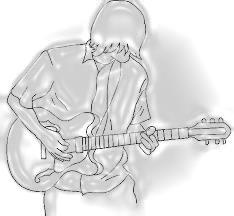 JEUDI 6 MARS : «  AFTER JAZZ »SAMEDI 15 MARS : « B.MOTION »JEUDI 3 AVRIL : « AFTER JAZZ »SAMEDI 12 AVRIL :                           « FAST FORWARD »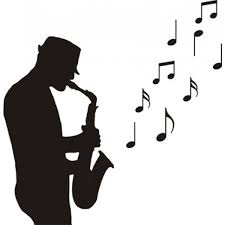 JEUDI 15 MAI  : « AFTER JAZZ »SAMEDI 24 MAI : « B.MOTION »JEUDI 5 JUIN : « AFTER JAZZ »JEUDI 3 JUILLET : « AFTER JAZZ »SAMEDI 12 JUILLET : « B.MOTION »LES CONCERTS A PARTIR DE 20H30, LES REPAS A PARTIR DE 19H.BAR RESTAURANT« La première fois »PLACE DE L’EGLISE LA FOUILLOUSE04 77 80 76 34